All’Ufficio Servizi Cimiteriali del Comune di Sonnino  RICHIESTA TUMULAZIONE SALMA/CENERIIl/La sottoscritto/a titolato a farlo …….………………….…………….……...…….… nato a .………………….…..………………….. il ___/___/_______ residente in ……………...…...………......…. Via ……..…………………………………….n. …….; sotto la propria responsabilità e consapevole delle sanzioni penali, nel caso di dichiarazioni non veritiere e falsità negli atti, richiamate dall’art. 76 D.P.R. 445 del 28/12/2000; CHIEDEin nome e per conto degli aventi diritto per legge, sotto la propria responsabilità, l’apertura presso il civico cimitero di Sonnino del:  	 	Loculo n. ______ Fila _____ Blocco ______ Prospetto _______ 		Cappella ______________		  		____________  in concessione a …………..……………….………………..………. per TUMULARE la salma/ceneri di ……………………………….. nat_ a ………………. il ____/____/________ decedut_ a …………………………………………. il ____/____/________  Si dichiara di aver preso conoscenza della informativa ai sensi dell’art. 13 del D.Lgs. n. 196/2003 in materia di protezione dei dati personali. Ove necessario dichiara che si provvederà a posizionare la lapide entro e non oltre 60 gg. successivi alla tumulazione.Se trattasi di inserimento ceneri in un loculo già occupato, dichiara che si impegna alla rimozione e nuova installazione lapide. Sonnino lì ____/____/________ Firma  							…………………………………… ------------------------------------------------------------------------------------------------------------------------Comune di Sonnino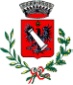 Ufficio Servizi CimiterialiVisto la richiesta di cui sopra;Visto il Regolamento di Polizia Mortuaria;AUTORIZZAle operazioni di tumulazione della salma/ceneri di _____________________.Sonnino, lì _____________				Il Responsabile dell’Area 3.2							    Arch. Donatello Cardarelli